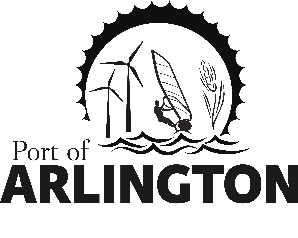 Port of ArlingtonBudget HearingPort of ArlingtonAGENDA5:00 pmTuesday, January 14, 2020               Meeting Location:Gilliam County CourthouseCondon, Oregon 97823THIS MEETING HAS BEEN POSTPONED DUE TO WEATHER. NEW DATE TO BE DETERMINED.Call meeting to order Public Comment on non-agenda itemsConsent Agenda:  Approval of December 10, 2019 Commission meeting minutes  Approval of December 2019 payablesPresidents Report Commissioner’s Reports Small Business Assistance Quarterly Grant Update       6.1 The Drive In / Vicki Ackerman       6.2 Bighorn Press / Steve AllenApprove or Deny Resolution 2019-144 - Port of Arlington Establishing A No Harassment Policy and Statement Of Employee Rights That Seeks To Prevent Workplace Harassment7.    EDO Report       Upcoming Meetings:Regular Commission Meeting on Tuesday, February 4, 2020 at 5pm – Port of Arlington, Arlington, Or.     This meeting location is accessible to persons with disabilities. A request for an interpreter for the hearing impaired or for other accommodations for persons with disabilities should be made at least 48 hours before the meeting by contacting Kelly.margheim@portofarlington.com / 541-454-2868Posted: Tuesday, January 7, 2020:  Bank of Eastern Oregon - Condon & Arlington; U.S. Post Office - Condon & Arlington; Condon Times-Journal; Arlington City Hall; Port Office and Website.PO Box 279, Arlington, Oregon 97812